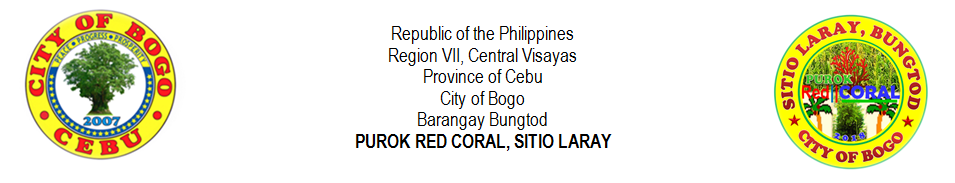 LIST OF LIVE-INNO.LAST NAMEFIRST NAMEMIDDLE NAMEGENDERGENDERAGEDATE OF BIRTHOCCUPATIONEDUCATIONAL STATUSNO.LAST NAMEFIRST NAMEMIDDLE NAMEMALEFEMALEAGEDATE OF BIRTHOCCUPATIONEDUCATIONAL STATUS1AMORESRIZAMOMONGAN30OTC.02,1989HOUSEWIFEHIGH SCHOOL GRAD.2ATONJESUSURSAL43DEC.25,1976BAKERELEM. GRAD.3ATONMARY ANNCODERA35MAR.11,1984VENDORELEM. GRAD.4AVENIDOJIRAHRECLA25JUNE.02,1994STUDENTCOLLEGE LEVEL5BERNALMARIA RUANCANAMA24MAY.23,1995HOUSEWIFEHIGH SCHOOL LEVEL6BERNALRUBENDOONG60DEC.13,1959BRGY.TANODELEM.LEVEL7CANAMAANECITALEPAOPAO56DEC.28,1963HOUSEWIFEELEM.LEVEL8EHEMCHISTOPHERPABROA31OCT.07,1988HIGH SCHOOL LEVEL9EJARAREMARAPILANIO29AUG.15,1990DRIVERHIGH SCHOOL GRAD.10                SASINGMARVINPIANDONG36FEB.09,1983FOOD VENDORELEM.LEVEL11SEBIALJENESTAPAO44AUG.25,1975DRIVERCOLLEGE LEVEL12SERVILLAARCHIEROLLOQUE40AUG.19,1979DRIVERHIGH SCHOOL LEVEL13URSABIAELENITAVILLEGAS40JULY.22,1979SALES KEP.COLLEGE LEVEL14YNOCLILENITAATON42AUG.01,1977FOOD VENDORHIGH SCHOOL LEVEL151617181920Prepared by:Certified by: MIRASOL S. TAÑARARIFE D. AVENIDOPurok SecretaryPurok President